上海市曹杨中学2018年青年突击队护河行动纪实  2018年1月起，曹杨中学教工团组成青年突击队，他们利用课余休息时间，走出校门，前往虬江河畔开展护河行动。青年教师志愿者们利用休息时间，沿着曹杨中学旁边的西虬江河步行，仔细巡查，清理沿途烟蒂、果皮、食品包装袋等被路人随意丢弃的垃圾。烈日下，党员志愿者们虽已大汗淋漓，却也干劲十足！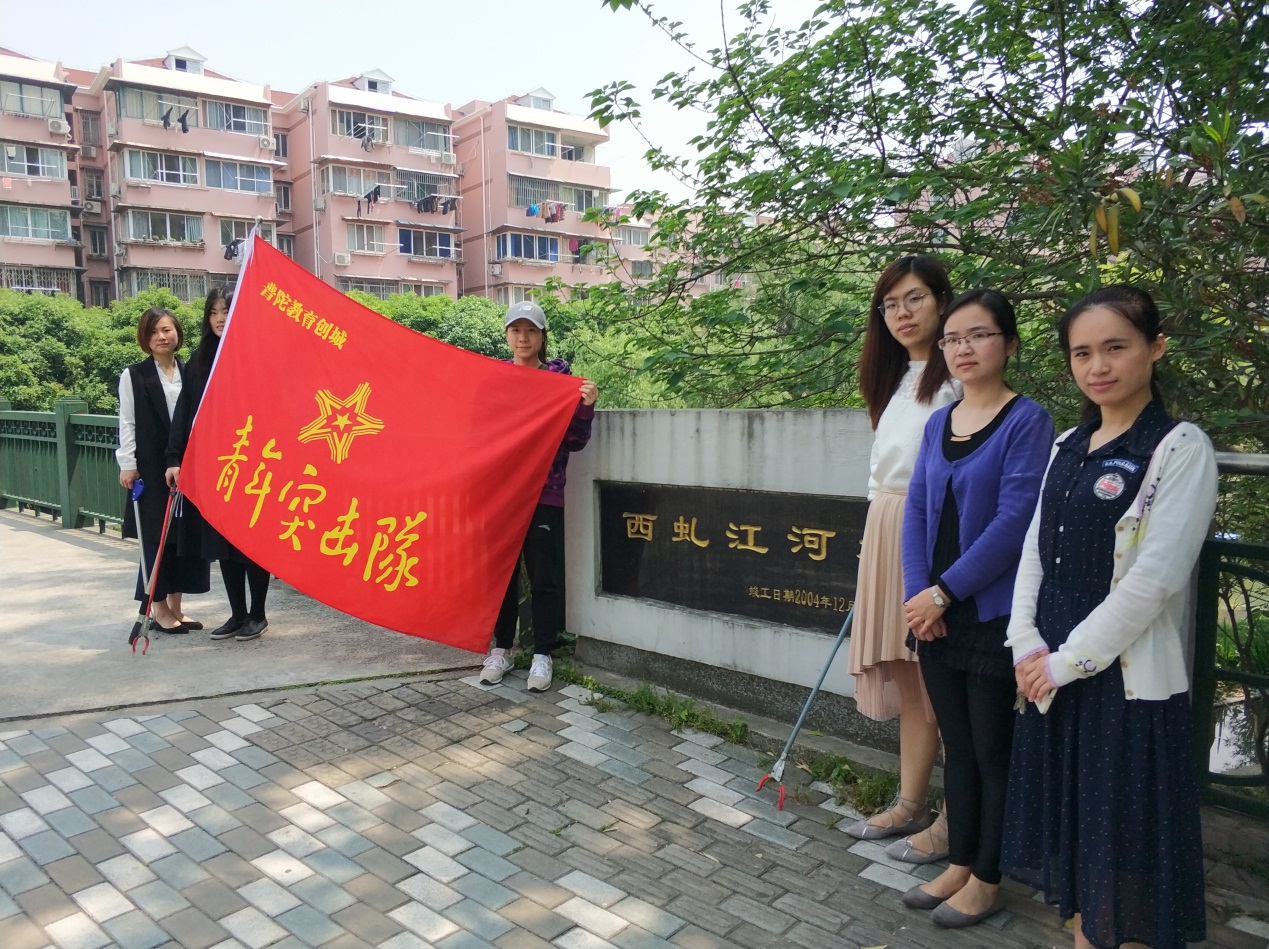 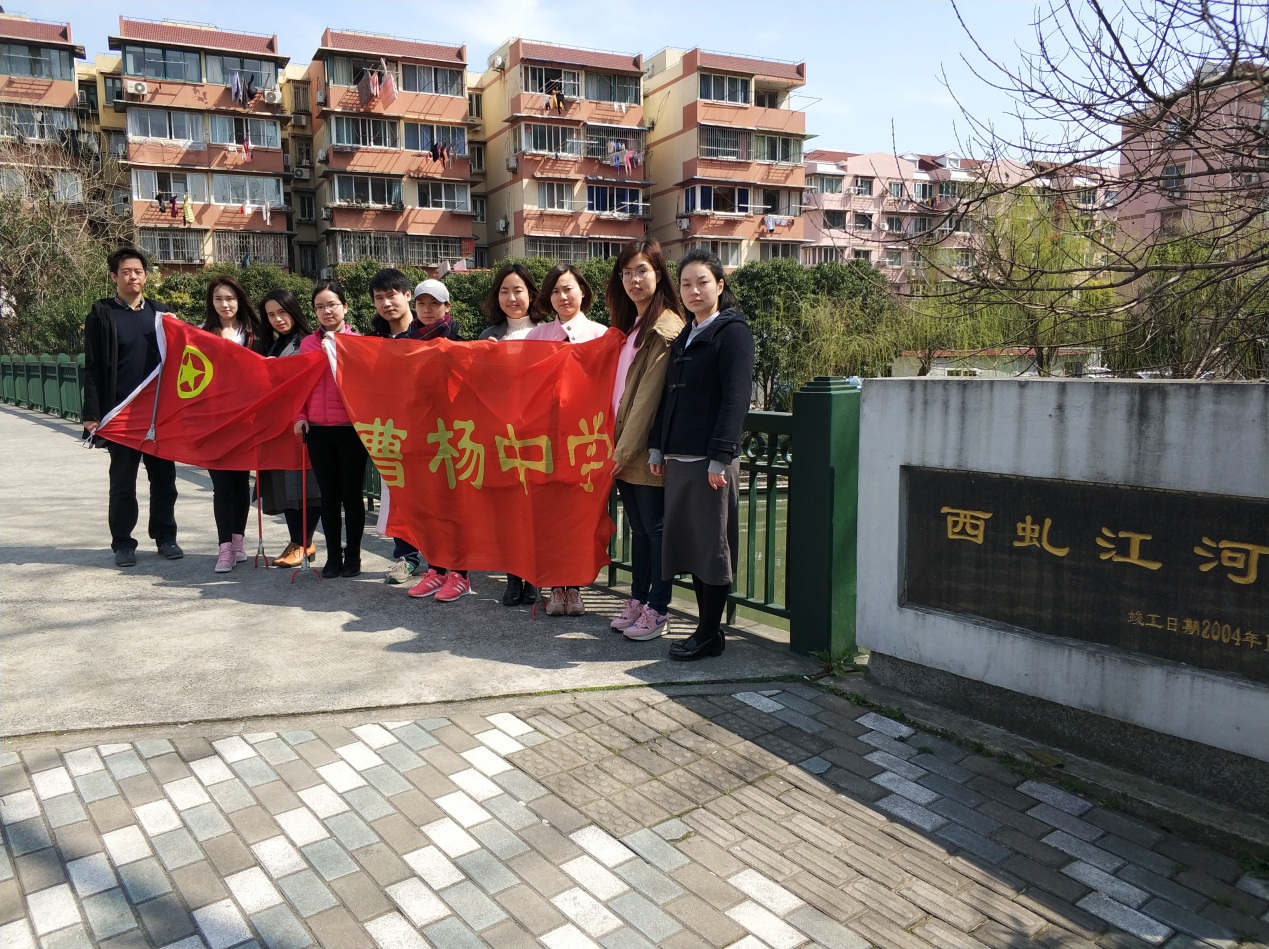 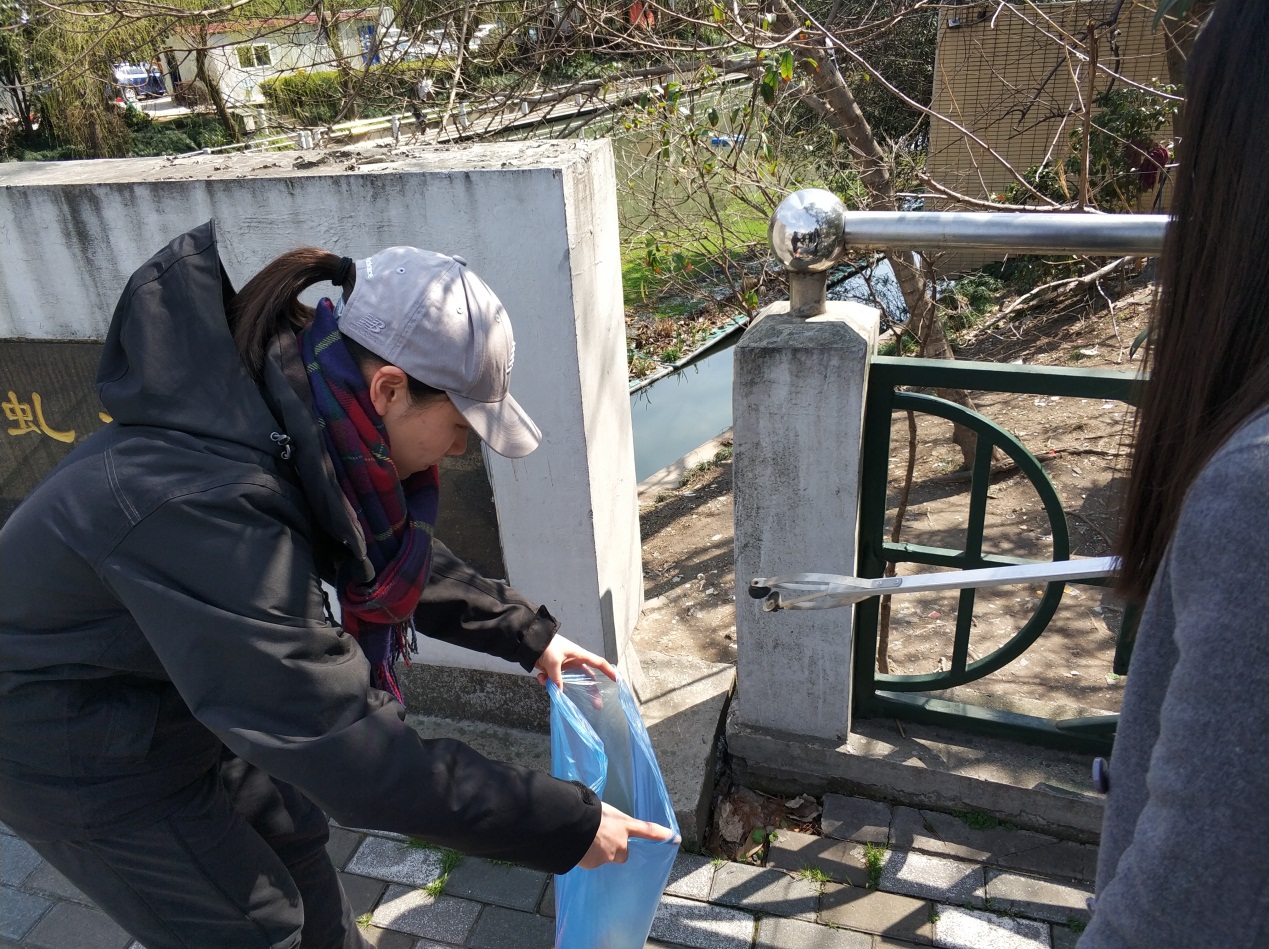 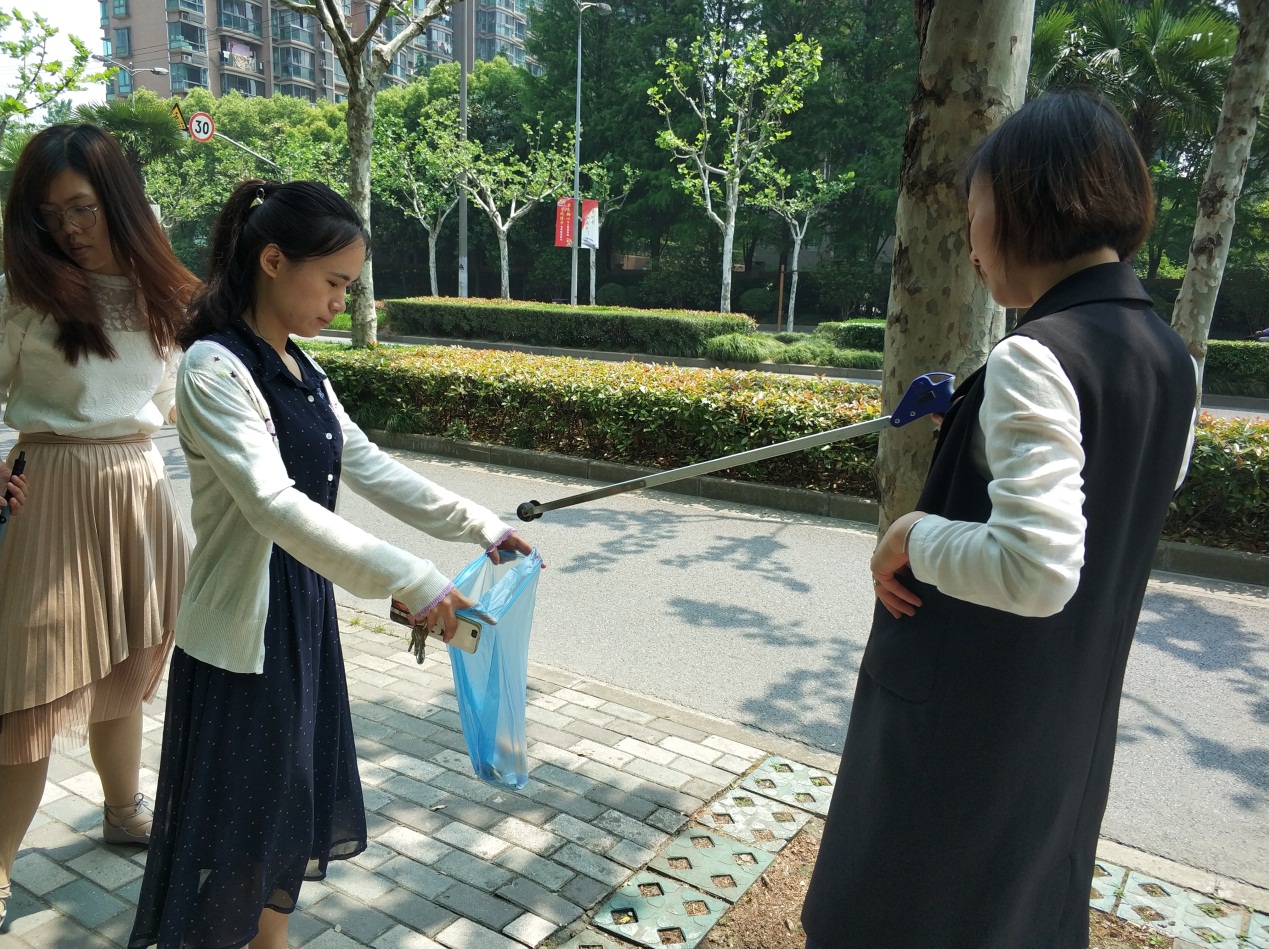 